МУНИЦИПАЛЬНОЕ БЮДЖЕТНОЕ  УЧРЕЖДЕНИЕДОПОЛНИТЕЛЬНОГО ОБРАЗОВАНИЯ  «АФИПСИПСКАЯ ДЕТСКАЯ ШКОЛА ИСКУССТВ»ДОПОЛНИТЕЛЬНАЯ ОБЩЕРАЗВИВАЮЩАЯ ОБРАЗОВАТЕЛЬНАЯ ПРОГРАММА В ОБЛАСТИ ХОРЕОГРАФИЧЕСКОГО ИСКУССТВА «ХОРЕОГРАФИЧЕСКОЕ ТВОРЧЕСТВО»ПРОГРАММА ПО УЧЕБНОМУ ПРЕДМЕТУ  «КЛАССИЧЕСКИЙ ТАНЕЦ»2015г.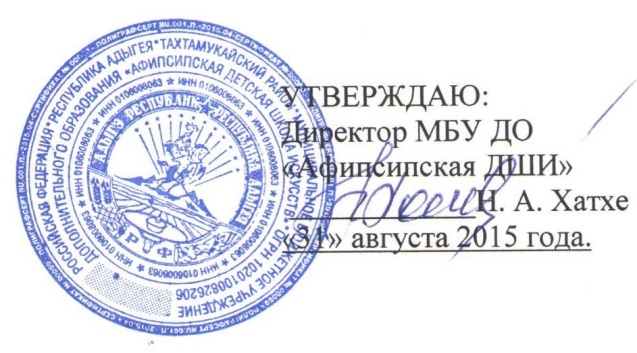 Разработчик: Юнух И.С.- преподаватель высшей  квалификационной категории хореографического отделения  МБУ ДО «Афипсипская ДШИ»      Рецензент: Тлепсук Ф.З. –преподаватель высшей квалификационной категории МБУ ДО «Афипсипская ДШИ»    Структура программы учебного предметаI. Пояснительная записка - Характеристика учебного предмета, его место и роль в образовательном процессе; - Срок реализации учебного предмета; - Объем учебного времени, предусмотренный учебным планом образовательной организации на реализацию учебного предмета; - Форма проведения учебных аудиторных занятий; - Цель и задачи учебного предмета; - Обоснование структуры программы учебного предмета;- Методы обучения; - Описание материально-технических условий реализации учебного предмета;II. Содержание учебного предмета - Годовые требования по годам обучения; III. Требования к уровню подготовки  учащихся IV. Формы и методы контроля, система оценок - Аттестация: цели, виды, форма, содержание; - Критерии оценки; V. Методическое обеспечение учебного процесса - Методические рекомендации педагогическим работникам; VI. Список рекомендуемой методической литературы I. ПОЯСНИТЕЛЬНАЯ ЗАПИСКА Характеристика учебного предмета, его место и роль в образовательном процессеПрограмма учебного предмета «Классический танец» разработана на основе «Рекомендаций по организации образовательной и методической деятельности при реализации общеразвивающих программ в области искусств», направленных письмом Министерства культуры Российской Федерации от 21.11.2013 №191-01-39/06-ГИ.Учебный предмет «Классический танец» направлен на приобщение детей к хореографическому искусству, на эстетическое воспитание учащихся, на приобретение основ исполнения классического танца. Учебный предмет «Классический танец» является фундаментом обучения для всего комплекса танцевальных предметов, ориентирован на развитие физических данных учащихся, на формирование необходимых технических навыков, является источником высокой исполнительской культуры, знакомит с достижениями мировой и отечественной хореографической культуры. Освоение программы по предмету «Классический танец» способствует формированию общей культуры детей, музыкального вкуса, навыков коллективного общения, развитию двигательного аппарата, мышления, фантазии, раскрытию индивидуальности. Помимо этого программа направлена на  укрепление здоровья учащихся, на исправление физических недостатков, деформаций, таких, как: сколиоз, плоскостопие, слабый мышечный тонус и т.д.Классический танец формировался путем долгого и тщательного отбора, отшлифовки многообразных выразительных движений и положений человеческого тела. Вобрав в себя достижения различных танцевальных культур, этот вид хореографического искусства развивает техническое танцевальное мастерство, учит ребенка чувствовать свое тело и выражать чувства с помощью движений, воспитывает артистизм. Срок реализации учебного предмета «Классический танец» Предлагаемая программа рассчитана на четырехлетний срок обучения. Возраст детей, рекомендуемый для начала занятий, - от 8-9 лет.Объем учебного времени, предусмотренный учебным планом образовательной организации на реализацию учебного предмета.                                                                    Таблица 1Форма проведения учебных аудиторных занятий	Занятия по предмету «Классический танец» проводятся в форме  групповых занятий (от 11 человек) 2 раза в неделю по 1 часу. Рекомендуемая продолжительность урока – 40-45 минут.Цель и задачи учебного предмета Цель: Раскрытие творческого потенциала учащихся на основе приобретенного ими комплекса знаний, умений, навыков в области классического танца. Задачи: - формирование эмоционально-ценностного отношения к искусству;- воспитание интереса к классическому танцу и хореографическому искусству в целом; -приобретение учащимися первоначальной хореографической подготовки;- овладение основными теоретическими и практическими знаниями, умениями и исполнительскими навыками, позволяющими грамотно исполнять танцевальные композиции; - развитие музыкальных способностей: слуха, ритма, памяти и музыкальности; - освоение учащимися музыкальной грамоты, необходимой для владения классическим танцем в пределах программы; - стимулирование развития эмоциональности, памяти, мышления, воображения и творческой активности;- воспитание художественного вкуса, культуры общения, дисциплины, самостоятельности, потребности вести здоровый образ жизни;- приобретение учащимися опыта творческой деятельности и публичных выступлений;- укрепление здоровья, физическое развитие учащихся.Обоснование структуры программы учебного предмета.Обоснованием структуры программы являются, отражающие все аспекты работы преподавателя с учеником.Программа содержит следующие разделы:- сведения о затратах учебного времени, предусмотренного на освоение учебного предмета;- описание дидактических единиц учебного предмета;- требования к уровню подготовки обучающихся;- формы и методы контроля, система оценок;- методическое обеспечение учебного процесса.В соответствии с данными направлениями строится основной раздел программы «Содержание учебного предмета».Методы обучения Для достижения поставленной цели и реализации задач предмета используются следующие методы обучения: - словесный (объяснение, разбор, анализ); - наглядный (качественный показ, демонстрация отдельных частей и всего движения; просмотр видеоматериалов с выступлениями выдающихся танцовщиц, танцовщиков, посещение концертов и спектаклей для повышения общего уровня развития учащегося); - практический (воспроизводящие и творческие упражнения, деление целого произведения на более мелкие части для подробной проработки и последующей организации целого); - аналитический (сравнения и обобщения, развитие логического мышления); - эмоциональный (подбор ассоциаций, образов, создание художественных впечатлений); - индивидуальный подход к каждому ученику с учетом природных способностей, возрастных особенностей, работоспособности и уровня подготовки. Описание материально-технических условий реализации учебного предмета.Материально-техническая база образовательного учреждения должна соответствовать санитарным и противопожарным нормам, нормам охраны труда.Учебные аудитории для мелкогрупповых занятий по учебному предмету «Классический танец» должный быть оборудованы балетными станками, шведскими стенками, зеркалами размером 7м х 2м. Для проведения занятий необходим музыкальный инструмент (фортепиано).II. СОДЕРЖАНИЕ УЧЕБНОГО ПРЕДМЕТАТребования по годам обучения     Настоящая программа составлена традиционно: включает основной комплекс движений – у станка и на середине зала и дает право преподавателю на творческий подход к ее осуществлению с учетом особенностей психологического и физического развития детей 8-9 лет.Обучение по данной программе позволяет изучать материал поэтапно, в развитии - от простого к сложному.Урок состоит из двух частей - теоретической и практической, а именно:а) знакомство с правилами выполнения движения, его физиологическими особенностями;б) изучение движения и работа над движениями в комбинациях.Урок для женского класса состоит из 4-х частей - экзерсис у станка,экзерсис на середине зала, allegro, экзерсис на пальцах (на пуантах).Урок для мужского класса состоит из 3-х частей - экзерсис у станка,экзерсис на середине зала, allegro.Годовые требования.1 класс    В первый год обучения по предмету «Классический танец» преподаватель занимается с учащимися над выработкой навыков правильности и чистоты исполнения, приобретения навыков точно,согласованности движений, закрепления развития активной выворотности, развития и закрепления устойчивости, развития координации движений, воспитание силы и выносливости, освоения простейших танцевальных элементов, развития артистичности.Примерный рекомендуемый список изучаемых движений:ЭКЗЕРСИС У СТАНКА1. Позиции ног: I, II, V.2. Постановка корпуса одной рукой за палку в сочетании с port de bras (I, II,III позиции рук).3. Demi plie no I, II, V позициям.4. Grand plie no I, II позиции.5. Battements tendus из I позиции:- battements tendus pour le pled в сторону;- battements tendus из V позиции.6. Passe par terre:- с deml plie по I позиции- с окончанием в demi plie.7. Battement tendu jete из I позиции во всех направлениях:- battements tendus jete с pique;- battements tendus jete из V позиции.8. Rond de jambe par terre в первой раскладке en dehors, en dedans.9. Положение ноги sur le cou de pied:- «условное» спереди, сзади;- «обхватнoe».10. Battements frappe лицом к станку, носком в пол, в сторону во всех направлениях.11.Battements frappe боком к станку, носком в пол во всех направлениях.12. Battements fondu носком в пол во всех направлениях, лицом к станку;- боком к станку, носком в пол.13. Preparation к rond de jambe par terre en dehors, en dedans.14. Battements re1eve lent на 900. во всех направлениях лицом к станку;- боком к станку.15. Понятие retire.16. Grand battements jete из I позиции во всех лицом к станку;- боком к станку.17. Releve no I, II, V позициям:- с вытянутых ног;- с demi plie.18. Port de bras (перегибы корпуса) в различных сочетаниях:- в сторону, вперед, назад.ЭКЗЕРСИС НА СЕРЕДИНЕ ЗАЛА1. I Форма port de bras в различных сочетаниях (en dehors, en dedans).2. Demi plie no I, II, V позициям;- grand plie по I, II позициям.3. Battements tendu из I позиции во всех направлениях;- с demi plie.4. Battements tendu jete во всех направлениях из I позиции:- с рique.5. Demi rond de jambe par terre;- rond de jambe par terre (полный круг) .6. Battements releve lent во всех направлениях на 900.7. Grand battements jete из I позиции в первоначальной раскладке.8. Releve no I, II,V позициям:- с вытянутых ног;-с deml plie.9. Понятие epauiement (croisee, efface, ecarte) позы.10. Раз balance.ALLEGRO1. Temps leve saute no I, II позициям;- V позиции.2. Petit changement de pled.3. Раз echappe в первой раскладке.4. Шаг польки.В первом полугодии проводится контрольный урок по пройденному и освоенному материалу.Во втором полугодии - переводной зачет.Требования к переводному зачету   По окончании первого года обучения учащиеся должны знать и уметь: различать танцевальные жанры, их специфические особенности, анализировать танцевальную музыку, грамотно исполнять программные движения, знать правила выполнения движений, структуру и ритмическую раскладку, замечать ошибки в исполнении других и уметь предложить способы их исправления,координировать движения ног, корпуса и головы в умеренном и быстром темпе, уметь танцевать в ансамбле, оценивать выразительность исполнения, различать выразительные средства в передаче характерного настроения.2 класс     Продолжение работы над приобретенными навыками: выработки правильности и чистоты исполнения, воспитание умения гармонично сочетать движения ног, корпуса, рук и головы для достижения выразительности и осмысленности танца.    Развитие внимания при освоении несложных ритмических комбинаций, проверка точности и чистоты исполнения пройденных движений, выработка устойчивости на середине зала, дальнейшее развитие силы и выносливости за счет ускорения темпа и увеличения нагрузки вупражнениях, освоение более сложных танцевальных элементов, совершенствование техники, усложнение координации, развитие артистичности, чувства позы.Примерный рекомендуемый список изучаемых движений:ЭКЗЕРСИС У СТАНКА1. Постановка корпуса по IV позиции.2. Battements tendus:- double battements tendus;- в позах (croisee, efface, ecarte).3. Battements tendus jete:- balancoire;- в позах (croisee, efface, ecarte).4. Rond de jambe par terre на demi plie.5. Battements fondu с plie releve во всех направлениях.6. Battements soutenu в первоначальной раскладке во всех направлениях носком в пол на всей стопе.7. Battements sdouble frappe в cторону, носком в пол на всей стопе.8. Pas coupe:- на полупальпах.9. Pas tombe с фиксацией ноги в положении sur le cou de pied на месте.10. Battements releve lent на 900 в позах.11. Battements developpe во всех направлениях - лицом к станку;- боком к станку.12. Grand battements jete в больших позах (croisee, efface, ecarte).13. III форма port de bras как заключение комбинаций.ЭКЗЕРСИС НА СЕРЕДИНЕ ЗАЛА1. Battements tendus во всех направлениях в малых позах,- в сочетании с pour le pied и demi plie.2. Battements tendus jete во всех направлениях в малых позах в сочетании с pique.3. Batternents fondu во всех направлениях носком в пол.4. Battements frappe во всех направлениях носком в пол.5. Battetnents releve lent на 900 во всех направлениях в сочетаниях с раssе.6. Battetnents developpe в сторону.7. Grand battements jete во всех направлениях.8. II форма port de bras.ALLEGRO1. Раs echappe.2. Pas assemble в сторону:- у станка и на середине.3. Sissorme simple en face:- у станка и на середине.4. Grand changement de pied.ЭКЗЕРСИС НА ПАЛЬЦАХ1. Re1eve no I, II, V, VI позициям:- у станка и на середине зала.2. Раs echappe:- у станка и на середине зала.3. Раs assemble в сторону:- у станка и на середине зала.4. Раs de bourre simple:- у станка и на середине зала.5. Раs de bourre suivi у станка - на месте и с продвижением;- на середине зала - на месте и с продвижением.6. Sissonne simple:- у станка и на середине зала.7. Раs couru по диагонали на середине зала.В первом полугодии проводится контрольный урок по пройденному и освоенному материалу.Во втором полугодии - переводной экзамен (зачет).Требования к переводному зачету.По окончании второго года обучения учащиеся должны знать и уметь:- грамотно, музыкально-выразительно исполнять программные движения (умение свободно координировать движение рук, ног,головы, корпуса);-  владеть сценической площадкой;- анализировать исполнение движений;- знать об исполнительских средствах выразительности танца (выразительности рук, лица, позы);- определять по звучанию музыки характер танца;- термины и методику изученных программных движений;- уметь грамотно пользоваться методикой при выполнении движений.3 класс   В целом требования совпадают со 2 классом, но с учетом усложнения программы: продолжается работа над выработкой правильности и чистоты исполнения, закреплением освоенных элементов хореографической грамоты, переходом к элементам будущей танцевальности.В 3-м классе больше внимания уделяется развитию силы стопы за счет увеличения упражнений на полупальцах и пальцах, развитию устойчивости, силы ног путем увеличения количества повторов изучаемых движений, развитию различных мышц тела в исполнении одного движения.Необходимо начать работу над техническим исполнением упражнений в ускоренном темпе и развитию танцевальности. Продолжить работу над скоординированным исполнением изучаемых движений.Примерный рекомендуемый список изучаемых движений:ЭКЗЕРСИС У СТАНКА1. Demi plie no IV позиции;- grand plie no IV позиции.2. Demi rond de jambe на 450 en dehors, en dedans,- на demi plie.3. Battements fondu с plie - releve с выходом на полупальцы.4. Battements double frappe с окончанием в demi plie.5. Pas tombee с продвижением и фиксацией ноги в положении suг lе соu de Pied.6. Battements developpe с окончанием в demi plie.7. III форма port de bras с вытянутой ногой назад (растяжка без перехода на работающую ногу).8. Поворот soutenu на 3600.9. Preparation к pirouette sur le cou de pied из V позиции.10. Grand battements jete с pointee.ЭКЗЕРСИС НА СЕРЕДИНЕ ЗАЛА1. Понятие arabesque. (I, II, III, IV):- изучение I, II, III arabesque.2. Battement tendu в позах в сочетании с degagee и фиксацией arabesque.3. Battements tendu jete в позах в сочетании с balancoire, pique с фиксацией arabesque.4. Rond de jambe par terre en dehors et en dedans на demi plie.5. Battements fondu в сочетании с soutenu u demi plie во всех направлениях на 450.6. Battements frappe во всех направлениях на 450 в позах.7. Battement releve lent и battement developpe как основополагающие элементы adagio.8. Temps lie par terre en dehors et en dedans,- temps lie par terre с перегибом корпуса.9. Grand battements jete с pointee в позах.ALLEGRO1. Temps leve saute по I, II, V позициям с продвижением вперед, в сторону, назад.2. Changement de pied en tournant на 1/8, 1/4, 1/2 поворота.3. Pas echappe en tournant на ¼ поворота.4. Pas assemble вперед, назад.5. Pas jete en face.6. Temps leve с фиксацией ноги на sur le cou de pied.7. Pas glissade в сторону.8. Sissone tombe.9. Pas chasse вперед.10. Sissone ferme в сторону.ЭКЗЕРСИС НА ПАЛЬЦАХ1. Pas echappe в сочетании с releve (double pas echappe).2. Pas asseemble вперед, назад.3. Pas de bourree suivi как один из танцевальных элементов хореографии.4. Temps leve с фиксацией ноги на sur le cou de pied.5. Pas jete.6.Pas ballonnee.7. Раз balancee.8. Changement de pied.В первом полугодии проводится контрольный урок по пройденному и освоенному материалу.Во втором полугодии - переводной зачет.Требования к переводному зачетуПо окончании третьего года обучения учащиеся должны знать и уметь:- грамотно и выразительно исполнять программные движения и элементарные комбинации;- сочетать пройденные упражнения в несложные комбинации;- выполнять движения музыкально грамотно;- справляться с музыкальным темпом урока;- обосновано анализировать выполнение заданной комбинации;- анализировать и исправлять допущенные ошибки;- воспринимать разнообразие музыкально-ритмических рисунков;- анализировать исполнение движений;- знать об исполнительских средствах выразительности танца;- знать термины изученных движений;- знать методику изученных программных движений;- уметь грамотно пользоваться методикой при выполнении движений.4 класс   Главная задача в 4 классе - это подготовка учащихся к представлению выпускной программы в максимально готовом виде.   На протяжении всего учебного года закрепляется весь программный материал, изученный за все годы обучения: продолжается работа над пластичностью и выразительностью рук, а также их активностью и точностью координации при исполнении больших поз и туров;продолжается работа над чистотой, свободой и выразительностью, точностью исполнения с использованием более сложных сочетаний пройденных движений; происходит дальнейшее освоение техники пируэтови заносок; с оздание танцевальных комбинаций адажио, аллегро и на пальцах на готовый музыкальный материал с использованием знакомой и несложной балетной музыки; развитие виртуозности и артистичности;приобретение законченной танцевальной формы;Увеличиваются нагрузки в упражнениях у станка и на середине зала, в allegro и экзерсисе на пальцах; осваиваются более сложные танцевальные элементы; усвоение туров с различных приемов.   Продолжается работа над: пластичностью и выразительностью рук, а также их активностью и точностью координации при исполнении больших поз и туров, точностью и чистотой исполнения пройденных движений.   Освоение техники пируэтов и заносок, создание танцевальных комбинаций адажио, аллегро и на пальцах на готовый музыкальный материал, развитие виртуозности и артистичности, увеличение нагрузки в adagio и усложнение его строения, освоение более сложных танцевальных элементов, усвоение туров с различных приемов, дальнейшее развитие силы и выносливости, совершенствование исполнительской техники, совершенствование координации, развитие артистичности, манерности, чувство позы, изучение pirouеttes с различных приемов, а также подготовка к вращениям по диагонали, знакомство с большими прыжками, изучение прыжков с различных приемов и развитие баллона в больших прыжках.Примерный рекомендуемый список изучаемых движенийЭКЗЕРСИС У СТАНКА1.Demi plie и grand plie в сочетании с port de bras (движения рук, перегибы корпуса) и degagee по II и IV позициям.2. Flic-flac на 1/2 поворота en dehors et en dedans.3. Battement fondu на полупальпах во всех направлениях.4. Double battement fondu.5. Temps re1eve (preparation к rond de jambe en l air) en dehors et en dedans.6. Положение attitude вперед и назад, как составная часть adagio.7. Grand rond на 900 en dehors,- en dedans.8. Battement frappe и battement double frappe с выходом на полупальцы.9. Petit battement sur le cou de pied на полупальцах.10. Grand battement jete developpe (мягкий battement).11. Pаs de bourre ballotte.ЭКЗЕРСИС НА СЕРЕДИНЕ ЗАЛА1. Battement tendu en tournent на 1/4 поворота.2. Battement tendu jete в сочетании с flic-flac.3. Rond de jambe par terre en tournent на 1/4 поворота en dehors et en dedans.4. Battement fondu на 450 в сочетании с demi rond en dehors et en dedans на полупальцах.5. Battement double frappe с окончанием в demi plie и с подворотом в малые позы на полупальцах.6. Battement developpe в сочетании с attitudes, arabesques, с окончанием в demi - plie и больших позах.7. Четвертая форма port de bras.8. Pirouette из V позиции с окончанием в IV позицию.9. Preparation к glissade en tournent и вращение glissade en tournent по диагонали.10. Preparation к tour en dedans.ALLEGRO1.Temps leve saute no V позиции с продвижением по диагонали приемом soubreseuant.2. Sisson ouverte на 450 во всех направлениях.3. Pas de chat.4. Tour en l` air no I позиции.5. Sisson simple en tournant на 1/2 поворота в сочетании с шагом coupeassemble.6. Grand раs jete с продвижением вперед по диагонали.7. Сценический sisson в 1-й arabesque.ЭКЗЕРСИС НА ПАЛЬЦАХ1. Sisson ouverte на 450 во всех направлениях.2. Coupe -ballonne в сторону.3. Preparation к pirouette из V позиции и pirouette из V позиции.4. Раs de bourree ballotte.5. Различные шаги с фиксацией ноги в arabesques.В первом полугодии  проводится просмотр по пройденному и освоенному материалу.Во втором полугодии  - выпускной экзамен.Требования к выпускной программеВыпускной экзамен должен выявить у учащихся полученные знания, умения, навыки за весь срок обучения:-умение исполнять грамотно, выразительно и свободно освоенный программный материал;- уровень исполнительской техники и артистичности в соответствии с программными требованиями;- освоение законченной танцевальной формы;- знание и использование методики исполнения изученных движений;- знание терминологии движений и основных поз;- знания об исполнительских средствах выразительности танца;- знание правил выполнения того или иного движения, ритмической раскладки;- умение обоснованно анализировать свое исполнение и анализировать исполнение движений друг друга;- умение находить ошибки, как у себя, так и в исполнении других;- анализировать музыку с точки зрения темпа, характера, музыкального жанра;- владение осознанным, правильным выполнением движений, самоконтроль над мышечным напряжением, координацией движений.Перечень основных составляющих элементов для сдачи выпускного экзаменаЭКЗЕРСИС У СТАНКА1. Demi plie et grand plie I,II,IV,V позициям в сочетании с различными положениями рук , port de bras(движения рук, перегибы корпуса) и degagee по II и IV позициям.2. Battements tendus по V и I позициям во всех направлениях en face и на позы (croisee, efface, ecarte) в комбинации с:- battements tendus pour le pied в сторону;- double battements tendus;- pour batterrie (как подготовка к заноскам).33. Battement tendus jete по V и I позиции во всех направлениях en face и на позы (croisee, efface, ecarte) в комбинации с:- battements tendus jete с pique;- balancoire.4. Preparation к rond de jambe par terre en dehors, en dedans et rond de jambe par terre en dehors, en dedans в комбинации с:- passe par terre с demi plie по I позиции, с окончанием в demi plie;- rond de jambe par terre на demi plie;- demi rond de jambe на 450 en dehors, en dedansна целой стопе, на полупальцах и на demi plié;- port de bras (перегибы корпуса) в различных сочетаниях в сторону,вперед, назад;- III форма port de bras с вытянутой ногой назад.5. Battements fondu во всех направлениях носком в пол, на 450, en face и на позы в комбинации с:- с plie releve во всех направлениях на всей стопе и с выходом на полупальцы;- battements soutenu во всех направлениях носком в пол, на 450, 900;- pas tombe с фиксацией ноги в положении sur le cou de pied на месте и с продвижением;- с продвижением и фиксацией ноги носком в пол, фиксацией ноги на 450;- на полупальцах во всех направлениях;- double battements fondu;6. Temps re1eve (preparation к rond de jambe en l air) en dehors et en dedans.7. Rond de jambe en l air en dehors, en dedans.8. Battements frappe et battements double frappe во всех направлениях в комбинации с:- battements double frappe с окончанием в demi plie;- с окончанием в demi plie носком в пол и поворотом в малые позы;4- - с выходом на полупальцы.9.Petit battements с акцентом sur le cou de pied сзади и условное спереди;- на полупальцах.10. Adajio в сочетании с:- battements re1eve lent на 900, во всех направлениях;- battements developpe во всех направлениях;- battements developpe в сочетании с plie releve;- demi rond et grand rond на 900 en dehors et en dedans на целой стопе,наполупальцах, на demi plie;- положение attitude вперед и назад.11. Grand battements jete из I, V позиций во всех направлениях en face и на большие позы (croisee, efface, ecarte) в комбинации с:- pointee;- с passe par terre через I позицию и с фиксацией ноги носком в пол;- grand battements jete developpe (мягкий battements).12. Flic-flac:.- на 1/2 поворота en dehors et en dedans.-13. Поворот soutenu на 3600.14. Preparation к pirouette sur le cou de pied en dehors, en dedans из V позиции.15. Pas de bourree simple en tournant.16. Pаs de bourre ballotte.217. Releve no I, II, V позициям:- с вытянутых ног,- с demi – plie.ЭКЗЕРСИС НА СЕРЕДИНЕ ЗАЛА4. Demi - plie et no grand plie I,II,IV,V позициям в сочетании с различными положениями рук.5. Battements tendus по V и I позициям во всех направлениях en face, в малых и больших позах в комбинации с:- pour le pied и demi plie в сторону;- double battements tendus;- в позах в сочетании с degagee и фиксацией arabesque;- en tournent на 1/4, en dehors et en dedans.6. Battements tendus jete по V и I позиции во всех направлениях en face, в малых и больших позах в комбинации с:- battements tendus jete с pique;- в позах в сочетании с balancoire, pique с фиксацией arabesque;- battements tendu jete в сочетании с flic-flac en dehors et en dedans.4. Rond de jambe par terre en dehors, en dedans в комбинации с:- на demi plie;- en tournent на 1/4 поворота en dehors et en dedans.5. Battements fondu во всех направлениях носком в пол, на 450, en face, в малых и больших позах в комбинации с:- soutenu u demi plie во всех направлениях на 450;- fondu с plie-releve на всей стоне с фиксацией ноги на 450; 2+- с demi rond на 450 en dehors, en dedans на целой стопе и на полупальцах.26. Battements frappe et battements double frappe во всех направлениях en face, в малых и больших позах в комбинации с:- носком в пол и на 450;- с окончанием в demi plie и фиксацией ноги носком;- battements double frappe с окончанием в demi plie и с подворотом в малые позы на полупальцах.7. Adajio в сочетании с:- battements re1eve lent на 900. во всех направлениях;- battements developpe во всех направлениях в больших позах в сочетании сarabesgue, attitudes c окончанием в demi - plie;8. Grand battements jete из I, V позиций во всех направлениях en face, в больших позах в комбинации с:- pointee.9. I, II, III, IV, V, VI формы port de bras.10. Releve no I, II, V позициям:- с вытянутых ног,- с demi plie.11. Позы epaulement (croisee, efface, ecarte).12. Arabesque: I, II, III, IV.13. Temps lie par terre en dehors et en dedans,- temps lie par terre с перегибом корпуса.14. Раs balance.15. Preparation к pirouette с IV, V позиции.16. Tours chaines.17. Preparation к glissade en tournent и вращение glissade en tournent по диагонали.ALLEGRO1.Temps leve saute no I, II, IV, V позициям на месте и с продвижением.2. Petit changement de pied et grand changement de pied:- en tournant на 1/8, 1/4, 1/2 поворота.3. Раз echappe:- en tournant на 1/4поворота;- battue.4. Pas assemble - в сторону, вперед и назад;- с продвижением в сочетании с pas glissade. 25. Double assemble.6. Sissonne simple en face.7. Pas jete en face.8. Temps leve с фиксацией ноги на sur le cou de pied.9. Pas glissade в сторону, вперед, назад.10. Sissone tombe в сторону, вперед, назад.11. Pas chasse в сторону, вперед, назад.12.Sissone ferme в сторону, вперед, назад;- в I,II,III arabesque.13. Entrechat catre, royale.14. Temps leve saute no V позиции с продвижением по диагонали приемом soubreseuant.15. Sisson ouverte на 450 во всех направлениях.16. Pas de chat.17. Tour en l` air no I позиции.18. Сценический sisson в 1-й arabesque.ЭКЗЕРСИС НА ПАЛЬЦАХ1. Re1eve no I, II, IV, V,VI позициям.2. Раs echappe на II , IV позиции:- в сочетании с releve (double pas echappe);- en tournant на 1/4 поворота.3. Раs assemble во всех направлениях.4. Раs de bourre simple:- en tournant.5. Раs de bourre suivi - на месте и с продвижением en face в позе epaulement.6. Sissonne simple:- sissons simple en tournant на 1/2 поворота (как подготовка к pirouette из V позиции).7. Раs couru по диагонали на середине зала.8. Temps leve с фиксацией ноги на sur le cou de pied.9. Pas jete.10. Pas ballonnee на месте и с продвижением по диагонали;- сoupe - ballonne в сторону.11. Раs balancee.12. Changement de pied:- en tournant на 1/4, 1/2 поворота.13. Шаг jete-fondu в различных направлениях (как танцевальный элемент хореографии).14. Sisson ouverte на 450 во всех направлениях.15. Preparation к pirouette из V позиции и pirouette из V позиции.16. Раs de bourree ballotte.17. Различные шаги с фиксацией ноги в arabesque.III. ТРЕБОВАНИЯ К УРОВНЮ ПОДГОТОВКИ ОБУЧАЮЩИХСЯУровень подготовки учащихся является результатом освоения программы учебного предмета «Классический танец», который определяется формированием комплекса знаний, умений и навыков, таких, как: - знаний основ техники безопасности на учебных занятиях и концертной площадке;- знаний принципов взаимодействия музыкальных и хореографических средств выразительности;- умений исполнять танцевальные номера;- умений определять средства музыкальной выразительности в контексте хореографического образа;- умений самостоятельно создавать музыкально-двигательный образ;  - навыков владения различными танцевальными движениями, упражнениями на развитие физических данных;- навыков ансамблевого  исполнения танцевальных номеров; - навыков сценической практики;- навыков музыкально-пластического  интонирования;- навыков сохранения и поддержки собственной физической формы.IV. ФОРМЫ И МЕТОДЫ КОНТРОЛЯ, СИСТЕМА ОЦЕНОКАттестация: цели, виды, форма, содержаниеОценка качества реализации программы «Классический танец» включает в себя текущий контроль успеваемости, промежуточную и итоговую аттестацию учащихся. Успеваемость учащихся проверяется на различных выступлениях: контрольных уроках, зачетах, концертах, конкурсах, просмотрах к ним и т.д. Текущий контроль успеваемости учащихся проводится в счет аудиторного времени, предусмотренного на учебный предмет. Промежуточная аттестация проводится в форме контрольных уроков, зачетов. Контрольные уроки, зачеты и экзамены могут проходить в виде просмотров концертных номеров. Контрольные уроки и зачеты в рамках промежуточной аттестации проводятся на завершающих полугодие учебных занятиях в счет аудиторного времени, предусмотренного на учебный предмет. Экзамены проводятся за пределами аудиторных учебных занятий. Требования к содержанию итоговой аттестации учащихся определяются образовательной организацией. Итоговая аттестация проводится в форме выпускного экзамена. По итогам выпускного экзамена выставляется оценка «отлично», «хорошо», «удовлетворительно», «неудовлетворительно». Критерии оценокДля аттестации учащихся создаются фонды оценочных средств, которые включают в себя методы контроля, позволяющие оценить приобретенные знания, умения и навыки. По итогам исполнения программы на контрольном уроке, зачете и экзамене выставляется оценка по пятибалльной шкале: Таблица 2В зависимости от сложившихся традиций того или иного учебного заведения и с учетом целесообразности оценка качества исполнения может быть дополнена системой «+» и «-», что даст возможность более конкретно отметить выступление учащегося. Фонды оценочных средств призваны обеспечивать оценку качества приобретенных выпускниками знаний, умений и навыков. При выведении итоговой (переводной) оценки учитывается следующее: - оценка годовой работы ученика; - оценка на зачете (экзамене); - другие выступления ученика в течение учебного года. Оценки выставляются по окончании каждой четверти и полугодий учебного года. V. МЕТОДИЧЕСКОЕ ОБЕСПЕЧЕНИЕ УЧЕБНОГО ПРОЦЕССА        Методические рекомендации педагогическим работникамОбучение классическому танцу должно быть поэтапным, весь курс должен быть разделен на периоды по рациональному принципу не следует спешить, не надо давать ученикам непосильные физические нагрузки. Особо пристальное внимание следует уделить подготовке на первом году обучения. От этого во многом зависит будущее учеников, это этап их формирования.При подготовке к уроку необходимо:Наметить новые примеры (упражнения) в соответствии с задачами каждой части урока для дальнейшего укрепления и совершенствования накопленных знаний и навыков учащихся.Определить новый материал (предусмотренный программой, в том числе, танцевальный) для изучения.Вводить новый материал в различные комбинированные задания. Определить совместно с концертмейстером соответствующий характер музыкального сопровождения каждой части урока.Готовясь к очередному уроку, надо также предусматривать, логику и форму подачи материала, при этом, затрагивая не только вопросы исполнительской техники, но и темы творчества, искусства танца, музыки и т.д. Залогом успеха любого творческого коллектива является хорошо поставленная и правильно проводимая учебная работа. Данная программа предназначена для обучения детей основам классического танца и направлена на совершенствование физического и личностного развития ребенка. При этом всех детей необходимо учить в равной мере, разделение на более или менее способных может быть только на индивидуальных занятиях или в процессе работы над концертным репертуаром.Основными принципами обучения являются:- последовательное и постепенное развитие - весь процесс обучения должен быть построен от простого к сложному: при переходе из класса в класс происходит последовательное усложнение упражнений экзерсиса. Приступая к обучению, преподаватель должен исходить из накопленных хореографических представлений ребенка, расширяя его кругозор в области хореографического творчества, в частности, учебного предмета «Классический танец»;- постепенное увеличение физической нагрузки происходит с учетом психологических, физических и возрастных особенностей детей; - целенаправленность - строгое следование поставленным целям и задачам, непрерывное повышение уровня исполнения и целенаправленной умственной деятельности учащегося, устремляющего свою волю, внимание, память на выполнение поставленной перед ним конкретной задачи;- гибкость – возможность изменений (уменьшения или увеличения количества упражнений), предусмотренных программой комплексов упражнений на основе анализа возможностей данных учеников;- учет индивидуальных особенностей ученика: интеллектуальных, физических, музыкальных и эмоциональных данных, уровня его подготовки;- укрепление здоровья учащихся, исправление физических недостатков, таких, как: сколиоз, плоскостопие, «завернутость» стоп, вальгус, слабый мышечный тонус и т.д., создание прекрасной физической формы тела учащегося, поддержание и совершенствование ее; создание условий для исправления физических недостатков и укрепления здоровья - важнейшего качества танцевального экзерсиса. С первых занятий ученикам полезно рассказывать об истории возникновения хореографического искусства, о балетмейстерах, композиторах, выдающихся педагогах и исполнителях, наглядно демонстрировать качественный показ того или иного движения, использовать ряд методических материалов (книги, картины, гравюры, видео материал), цель которых – способствовать восприятию лучших образцов классического наследия на примерах русского и зарубежного искусства, помочь в самостоятельной творческой работе учащихся. В развитии творческого воображения и интереса к занятиям играют значительную роль посещение балетных спектаклей, просмотр видео материалов. Следуя лучшим традициям русской балетной школы, преподаватель в занятиях с учеником должен стремиться к достижению им поставленной цели, добиваясь грамотного, техничного и выразительного исполнения танцевального движения, комбинации движений, умения определять средства музыкальной выразительности в контексте хореографического образа, умения выполнять комплексы специальных хореографических упражнений, способствующих развитию необходимых физических качеств; умения осваивать и преодолевать технические трудности при тренаже классического танца и разучивании хореографического произведения. Исполнительская техника является необходимым средством для исполнения любого танца, поэтому необходимо постоянно стимулировать работу ученика над совершенствованием его исполнительской техники. Особое место в работе занимает развитие танцевальности, которой отведено особое место в хореографии и методической литературе всех эпох и стилей. Поэтому, с первых занятий необходимо развивать умение слышать музыку и на этой основе развивать творческое воображение у учащихся. Значительную роль в данном процессе играет музыкальное сопровождение во время занятий, которое помогает раскрывать характер, стиль, содержание. Работа над качеством исполняемого движения в танце, над его выразительностью, точным исполнением ритмического рисунка, техникой - важнейшими средствами хореографической выразительности - должна последовательно проводиться на протяжении всех лет обучения и быть предметом постоянного внимания преподавателя. В работе над хореографическим произведением необходимо прослеживать связь между художественной и технической сторонами изучаемого произведения. Правильная организация учебного процесса, успешное и всестороннее развитие танцевально-исполнительских данных ученика зависят непосредственно от того, насколько тщательно спланирована работа в целом, глубоко продуман план урока. В начале каждого полугодия преподаватель составляет для учащихся календарно-тематический план, который утверждается заведующим отделом. В конце учебного года преподаватель представляет отчет о его выполнении с приложением краткой характеристики работы данного класса. При составлении календарно-тематического плана следует учитывать индивидуально-личностные особенности и уровень подготовки учащихся. В календарно-тематический план необходимо включать те движения, которые доступны по степени технической и образной сложности. Календарно-тематические планы вновь поступивших учащихся должны быть составлены к концу сентября после детального ознакомления с особенностями, возможностями и уровнем подготовки учеников. VI. СПИСОК МЕТОДИЧЕСКОЙ ЛИТЕРАТУРЫ1. Базарова Н., Мей В. «Азбука классического танца» - СПб: «Планета музыки», 2010 2. Базарова Н.П. «Классический танец» - СПб: «Лань», «Планета музыки», 2009 3. Барышникова Т. «Азбука хореографии» - СПб: «Люкси» и «Респекс»,1996 4. Блок Л.Д. «Классический танец» - М.: «Искусство», 1987 5. Ваганова А.Я. «Основы классического танца» - СПб: «Лань», 2007 6. Васильева Т.И. «Балетная осанка» / Методическое пособие для преподавателей хореографических школ и школ искусств. М., 1993 7. Волынский А. «Книга ликований. Азбука классического танца» - Л.: «АРТ», 1992 8. Головкина С.Н. «Уроки классического танца в старших классах» - М., Искусство, 1989 9. Громов Ю.И. «Основы подготовки специалистов-хореографов» / учебное пособие. СПб: Типография Наука, 2006 10. Звездочкин В.А. «Классический танец». СПб: «Планета музыки», 2011 11. Калугина О.Г. «Методика преподавания хореографических дисциплин» / Учебно-методическое пособие. Киров: КИПК и ПРО, 2011  12. Костровицкая В.С. «100 уроков классического танца» - Л.: Искусство, 1981 13. Костровицкая В.С., Писарев А.  «Школа классического танца» - Л.: Искусство, 1986 14. Красовская В.М. История русского балета. - Л., 1978 15. Красовская В.М. Агриппина Яковлевна Ваганова. - Л.: "Искусство", 1989 16. Красовская В.М. Павлова. Нижинский. Ваганова. Три балетные повести. - М.: "Аграф", 1999 17. Мессерер А. «Уроки классического танца» - М.: «Искусство»,1967 18. Покровская Е.Г. «Принципы сочинения учебной комбинации у палки по классическому танцу» / Методическое пособие для преподавателей. Харьков, 2010 19. Русский балет: энциклопедия. М: Согласие , 199720. Тарасов Н. «Классический танец». М.: Искусство, 1981 21. Тарасов Н.И. «Классический танец. Школа мужского исполнительства». М.: Искусство,1987 22. Тарасов Н.И. «Методика классического тренажа». СПб: «Лань», 2009 23. Ярмолович Л. «Классический танец». Л.: «Музыка», 1986 Классы1234Объём часов в неделю2222Объём часов в год66666666Объём всего курса264ч264ч264ч264чОценкаКритерии оценивания выступления5 («отлично»)технически качественное и художественно осмысленное исполнение, отвечающее всем требованиям на данном этапе обучения; 4 («хорошо»)отметка отражает грамотное исполнение с небольшими недочетами (как в техническом плане, так и в художественном); 3 («удовлетворительно»)исполнение с большим количеством недочетов, а именно: неграмотно и невыразительно выполненное движение, слабая техническая подготовка, неумение анализировать свое исполнение, незнание методики исполнения изученных движений и т.д.; 2 («неудовлетворительно»)комплекс недостатков, являющийся следствием нерегулярных занятий, невыполнение программы учебного предмета; «зачет» (без отметки)отражает достаточный уровень подготовки и исполнения на данном этапе обучения. 